Guía N° 5 Lenguaje y Comunicación 3º Año Básico 15 de junio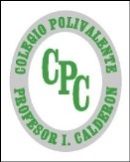 Nombre: 			           		  ___________________  Fecha: 15 de junio de 2020Objetivo de Aprendizaje: Comprensión de lectura.I.- Escucha atentamente el audiolibro La cama Mágica de Bartolo de Mauricio Paredes en el siguiente enlace:https://www.youtube.com/watch?v=5TAWZdTQH8U&t=2s    2.- Completa la siguiente fica nemotécnica 8p3.- A grandes rasgos, escribe de qué se trata el libro 5p4.- Escribe dos oraciones sobre el inicio del cuento 6p5.- Escribe dos oraciones sobre el desarrollo del cuento 6p6.- Escribe dos oraciones sobre el final del cuento 6p7.- Completa con las alternativas correctas en esta hoja de respuestas.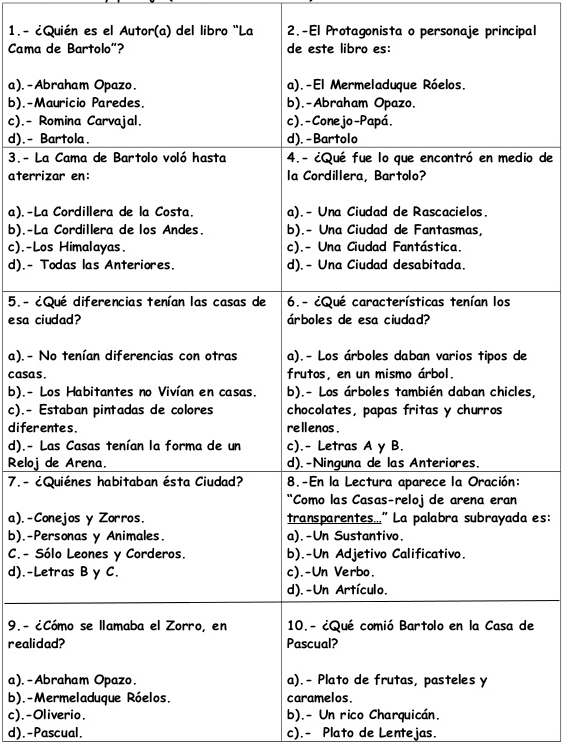 *Esta guía tiene un 60% de exigencia”                          L : 60 a 100% de logro                        NL: menos del 60% de logroPuntaje ObtenidoLNLTítulo AutorPersonaje principal Personajes secundarios1abcd2ABCD3ABCD4ABCD5ABCD6ABCD7ABCD8ABCD9ABCD10ABcD